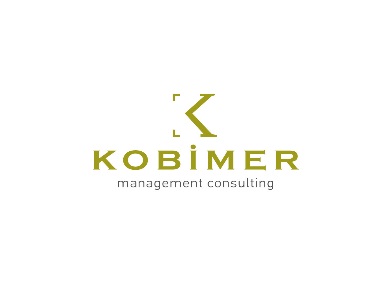                                    EĞİTİM ONAYI VE KATILIMCI BİLGİ FORMUYukarıda bilgileri bulunan eğitime katılacağımı bildirir ,kaydımın yapılmasını rica ederim.	          ONAY                                                                                                        Tarih:	İmza:KATILIMCI BİLGİLERİKATILIMCI BİLGİLERİİSİMTELEFON/CEP TELEFONE-mailKISA CVFİRMA BİLGİLERİFİRMA BİLGİLERİFİRMA ADITELEFONADRESVERGİ DAİRESİ-VERGİ NOTALEP EDİLEN EĞİTİM BİLGİLERİTALEP EDİLEN EĞİTİM BİLGİLERİEĞİTİM ADIEĞİTİM TARİHİ